VOORLOPIG VERSLAG VAN DE INFORMATIEV VERGADERING VAN 7 AUGUSTUS 2019.  VERSLAG VZW19/12/I.V.AANWEZIG:			Ferdinand Aerts, Daniël Goovaerts, Kurt Lemmens,					Stefaan Van den Broeck, Joris Van Genechten, 					Stef Vercammen, Gaston Verwimp	, Willy HermansVERONTSCHULDIGD:	B.C. TitsyAFWEZIG:			B.C. ’t Katerke, B.C. PrairieboysVergadering, gehouden in zaal ’t Centrum te Westerlo, onder voorzitterschap van de heer Gaston Verwimp.Aanvang van de vergadering 20.30 uur; einde van de vergadering 21.30  uurWoord van de voorzitter.De voorzitter verwelkomt de aanwezigen en biedt hen een drink aan. Hij geeft het woord aan de heer Hermans, die officieel ontslag neemt als bestuurder van GBZA vzw.Na een korte toespraak van de afscheidnemende bestuurder, waarin hij de afgevaardigden van de clubs en de medebestuurders dankt voor hun jarenlang vertrouwen, verrassen de overige bestuurders hem met een afscheidsgeschenk. De heer Hermans wordt tevens benoemt tot “Erelid” GBZA vzwDe heer Verwimp geeft hierna het woord aan de heer Joris Van Genechten, secretaris, voor de verdere afhandeling van de vergadering.Woord van de secretaris.De secretaris geeft een uitleg bij de documenten, die aan de clubs overhandigd worden.Speelkalender 2019/2020Adresetiketten nieuw secretariaatBGB vzw waarderingskaartenBlanco lijst opgave basisspelersSpeelkalender bekercompetitie 20219/2020Er wordt gevraagd de ingevulde lijst basisspelers voor 18 augustus 2019 aan de secretaris te bezorgen, zodat hij het elektronisch wedstrijdblad kan voorbereiden.De clubafgevaardigden worden attent gemaakt op enkele wijzigingen, die dienen aangebracht te worden in de speelkalender(s).Rondvraag.DSV betreurt dat zij zelf 4 wedstrijden dienen te verplaatsen.Antwoord GBZA vzw: Door rekening te houden met de kalenders van BNV en DML was het onmogelijk voor 4 wedstrijden een degelijke oplossing te vinden. Alternatief is een kalender op te stellen zonder rekening te houden met andere competities. GBZA vzw gelooft niet dat andere verbonden met de kalender van GBZA vzw rekening zouden houden.DSV vraagt zich af waarom een dubbele lidkaart nodig is.De beslissing van een lidkaart voor de vrijdag- en de zaterdagcompetitie werd genomen door BGB vzw. (staat vermeld in de huishoudelijke reglementen GBZA vzw).Vervolg 1 verslag vzw19/12/I.V.			Verslag informatieve vergadering 7 augustus 2019.Het feit dat beide lidkaarten dezelfde lidnummer hebben werd beslist door BGB vzw in het vooruitzicht van de digitalisering van het ledenbestand BGB vzw.Voorstellen BGB vzw.Tijdens het overlegmoment BGB vzw – verbonden lanceerde de secretaris BGB vzw een voorstel tot wijziging van de competitiehervorming.Het voorstel wordt door de aanwezigen besproken en voorlopig negatief beoordeeld.BGB vzw beschikt over een nieuwe lasermeter. Kostprijs € 250.00.Te bestellen bij BGB vzw.Voorstel Frank –Dams ( BABB).De heer Dams (BABB) stelt voor de werkwijze voor de toekenning van de individuele kampioenschappen GBZA vzw te wijzigen.VOORSTEL:Bod voor inrichting af te geven voor aanvang van de statutaire vergadering (onder gesloten omslag)Openen van de enveloppen tijdens de statutaire vergaderingHoogste bod krijgt de toestemming tot inrichten van de kampioenschappen voor het volgende seizoen.Dit voorstel wordt door de vergadering aanvaard.De brief voor het bieden zal bij de uitnodiging van de statutaire vergadering gevoegd worden.Voor Golfbiljart Zuiderkempen – AarschotVereniging zonder winstoogmerkIn Opdracht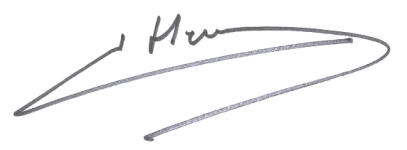 Laurent HermansVerslaggeverP.S.  Dit is het laatste verslag van mijn hand.		Hartelijk bedankt voor het vertrouwen gedurende meer dan 40 jaar.	GBZA vzw en BGB vzw, een prachtige toekomst gewenst.